Bemerton Heath Centre Triple P Parenting Group November 201958-60 Pinewood way, Salisbury SP2 9HU                                    Tel: 01722 417 100Tuesday 5th November 2019 10:00am-12.00pm: Informal ‘Meet & Greet’ session: Introducing Triple P, answering questions, completing paperwork and meeting other group members and facilitators. Tuesday 12th November 2019 10:00am-12:00pm:  Triple P Group Session 1: ‘What is Positive Parenting?’Tuesday 19th November 2019 10:00am-12:00pm:  Triple P Group Session 2: ‘Developing Positive Relationships with Children’.Tuesday 26th November 2019 10:00am-12:00pm:  Triple P Group Session 3: ‘Managing Misbehaviour’.Tuesday 3rd December 2019 10:00am-12:00pm:  Triple P Group Session 4: ‘Planning Ahead’.Tuesday 10th December 2019:   NO GROUP.  INDIVIDUAL PRE-ARRANGED TELEPHONE SESSIONS supporting parents and carers to implement Triple P tools and strategies at home. Tuesday 17th December 2019 10:00am-12:00pm:  Triple P Group FINAL SESSION: ‘Maintaining Change & Celebrating Progress’.   To book your place, make a referral or for more details please contact Claire Turner on 07767 230 082 or email  claire.turner@wiltshire.gov.uk 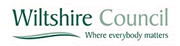 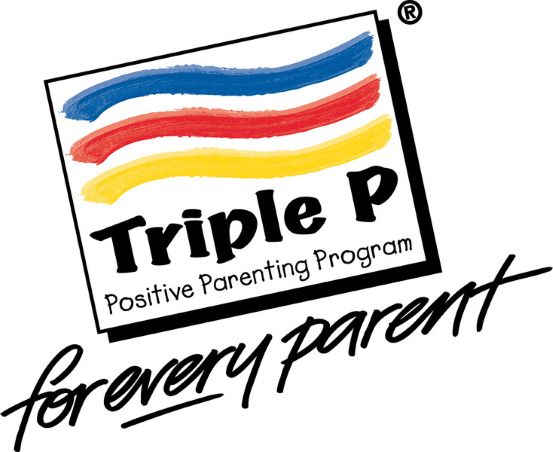 